                                                          Republika e Kosovës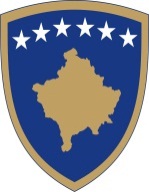 Republika Kosova-Republic of KosovoQeveria –Vlada-Government Ministria e Administratës Publike/Ministry of Public Administration/Ministarstvo Javne Uprave                                  Zyra e Prokurimit/Kancelarije Nabavke/Office of ProcurementOBAVEŠTENJE O OTKAZIVANJU ZA AKTIVNOST NABAVKEPrema Članu 62 Zakona Br. 04/L-042 o Javnoj Nabavci na KosovuDatum pripreme obaveštenja: 27.02.2013Ovo obaveštenje je pripremljeno na JEZICIMA:DEO I: UGOVORNI AUTORITETI.1) IME I ADRESA UGOVORNOG AUTORITETA (UA)Ugovorni autoritet kupuje u ime drugih ugovornih autoritetaDEO II: PREDMET UGOVORAII.1) OPISDEO III: POSTUPAKIII.1) VRSTA POSTUPKA   x  Otvoren                         Ograničen                       Sa pogađanjemIII.2) KRITERIJUM ZA DODELU III.3) ADMINISTRATIVNE INFORMACIJE DEO IV: OTKAZIVANJE POSTUPKADEO V: ODGOVARAJUĆE INFORMACIJEV.1) ŽALBEV.1.1) ADRESA TELA ZA RAZMATRANJE NABAVKI (TRN)V.2) DODATNE  INFORMACIJE	Br Nabavke202012095 221AlbanskixSrpskixEngleskiSlužbeno ime: Ministarstvo Javne UpraveSlužbeno ime: Ministarstvo Javne UpraveSlužbeno ime: Ministarstvo Javne UpraveSlužbeno ime: Ministarstvo Javne UpravePoštanska adresa: www.rks-gov.net/mjuPoštanska adresa: www.rks-gov.net/mjuPoštanska adresa: www.rks-gov.net/mjuPoštanska adresa: www.rks-gov.net/mjuGrad:PristinaPoštanski kod: 10 000Poštanski kod: 10 000Zemlja: PristinaKontakt: Amire KrasniqiKontakt: Amire KrasniqiTelefon: 038/200 30 067Telefon: 038/200 30 067Email: amire.krasniqi@rks-gov.netEmail: amire.krasniqi@rks-gov.netFaks: “[ubaci broj faksa]”Faks: “[ubaci broj faksa]”Internet adresa (ako se primenjuje):Internet adresa (ako se primenjuje):“[ubaci veb UA]”“[ubaci veb UA]”DaNeII.1.1) Naslov ugovora koji je dodelio ugovorni autoritet:„Servisiranje vozila MJU-Lot2“II.1.1) Naslov ugovora koji je dodelio ugovorni autoritet:„Servisiranje vozila MJU-Lot2“II.1.1) Naslov ugovora koji je dodelio ugovorni autoritet:„Servisiranje vozila MJU-Lot2“II.1.2)  Vrsta ugovora i lokacija radova, mesto isporuke ili izvršavanja(odabrati samo jednu kategoriju –radovi, snabdevanje  ili usluge –koja najviše odgoara posebnom predmetu vašeg ugovora)II.1.2)  Vrsta ugovora i lokacija radova, mesto isporuke ili izvršavanja(odabrati samo jednu kategoriju –radovi, snabdevanje  ili usluge –koja najviše odgoara posebnom predmetu vašeg ugovora)II.1.2)  Vrsta ugovora i lokacija radova, mesto isporuke ili izvršavanja(odabrati samo jednu kategoriju –radovi, snabdevanje  ili usluge –koja najviše odgoara posebnom predmetu vašeg ugovora)   Rad      Snabdevanjex    Usluge Izvršenje Projekat i izvršenje Ostvarivanje, bilo kojim sredstvima, posla, odgovarajući  na uslove  Kupovina Finansijski zakup (lizing) ZakupKupovina na kredit Njihovo kombiniranjeGlavna tačka ili lokacija radova__________________________________________________Glavno mesto isporuke____________________________________________Glavno mesto izvršavanja______________________________________________II.1.3) Obaveštenje obuhvataJedan javan ugovor                   Sastavljanje je okvirnog sporazuma              II.1.3) Obaveštenje obuhvataJedan javan ugovor                   Sastavljanje je okvirnog sporazuma              II.1.3) Obaveštenje obuhvataJedan javan ugovor                   Sastavljanje je okvirnog sporazuma              II.1.4) Kratak opis predmeta ugovora „Servisiranje vozila MJU-Lot2 „II.1.4) Kratak opis predmeta ugovora „Servisiranje vozila MJU-Lot2 „II.1.4) Kratak opis predmeta ugovora „Servisiranje vozila MJU-Lot2 „II.1.5) Klasifikacija po zajedničkom rečniku nabavki (ZRN): 35-000000-4⁭II.1.5) Klasifikacija po zajedničkom rečniku nabavki (ZRN): 35-000000-4⁭II.1.5) Klasifikacija po zajedničkom rečniku nabavki (ZRN): 35-000000-4⁭x  Najniža cenaili  Ekonomski najpovoljniji tender  III.3.1) Prethodne publikacije koje se tiču istog ugovora Obaveštenje o Nameri   ______________________________________Obaveštenje o Ugovoru             ______________________________________Ostale publikacije (po potrebi)     ______________________________IV.1) Datum odluke o otkazivanju postupka: 05.02.2013IV.2) Broj primljenih tendera : 1 (jedan)IV.3) Razlog za otkazivanje postupka javne nabavkeNakon otvaranja tendera                          Kršenje ZJN se dogodilo ili će se desiti u postupku nabavke, koje se ne može otkloniti ili sprečiti kroz zakonite izmene uslova nabavke            x Odredba u Zakonu o Javnoj Nabavci zahteva otkazivanje aktivnosti nabavke; Svi odgovarajući tenderi sadrže cene koje znatno premašuju budžet ugovornog autoriteta za aktivnost nabavke;Pre otvaranja tendera Prestanak aktivnosti nabavke je neophodno zbog obejktivnih i očitih događaja i/ili razloga koji su van kontrole ugovornog autoriteta i koji nisu bili predvidivi u vreme pokretanja aktivnosti nabavke.Svaka zainteresovana strana može da uloži žalbu Telu za Razmatranje Nabavke,  po odredbama Dela IX  Zakona br. 04/L-042 o javnim nabavkama na Kosovu.Službeno ime: Telo za Razmatranje NabavkeSlužbeno ime: Telo za Razmatranje NabavkeSlužbeno ime: Telo za Razmatranje NabavkeAdresa TRN:  Ul.GaribaldiAdresa TRN:  Ul.GaribaldiAdresa TRN:  Ul.GaribaldiGrad: PrištinaGrad: PrištinaPoštanski kod:Elektronska adresa (po potrebi):Elektronska adresa (po potrebi):Elektronska adresa (po potrebi):Lice za kontakt:E-mail:E-mail:Telefon:Faks:Faks:Dodajte druge informacije: